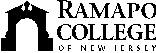 RAMAPO COLLEGE OF NEW JERSEYOffice of Institutional AdvancementPress ReleaseFebruary 10, 2022Contact: Angela Daidone		   	201-684-7477adaidon1@ramapo.eduRamapo College’s ‘Healing Hands’ Project to Feature Three Unique ArtistsMAHWAH, N.J. –The second annual Call for Artists at Ramapo College of New Jersey titled “Healing Hands” will take the stage on Saturday, February 19 at 8 p.m. and Sunday, February 20 at 3 p.m. at the Berrie Center for the Arts.“Healing Hands” is a weekend of works-in-progress based on how the arts are contributing to healing during these challenging times. Act I on Saturday evening will feature the Ballaro Dance work “Embedded Memories,” acknowledging personal histories through the lens of scars and their images which live permanently on our bodies and storyteller and artist William Doan’s work “My Anxiety Project,” an exploration of how art has become an integral part to his journey to mental health.  Act II on Sunday afternoon will feature the piano/violin duo 48 St. Stephen with works by composers Bongani Ndodana-Breen, Yoon-Ji Lee, and Oliver Messian who take us on a musical journey from chaos to calm and a repeat of William Doan’s performance. Following each performance, Berrie Center director Lisa Campbell will engage in a Q&A with the artists.For more information or tickets, go to www.ramapo.edu/berriecenter						###Ramapo College of New Jersey is the state’s premier public liberal arts college and is committed to academic excellence through interdisciplinary and experiential learning, and international and intercultural understanding. The College is ranked #1 among New Jersey public institutions by College Choice; is recognized as the state’s top college on the list of Best Disability Schools by Great Value Colleges; was named one of the 50 Most Beautiful College Campuses in America by CondeNast Traveler; and is recognized as a top college by U.S. News & World Report, Kiplinger’s, Princeton Review and Money magazine, among others. Ramapo College is also distinguished as a Career Development College of Distinction by CollegesofDistinction.com, boasts the best campus housing in New Jersey on Niche.com, and is designated a “Military Friendly College” in Victoria Media’s Guide to Military Friendly Schools.Established in 1969, Ramapo College offers bachelor’s degrees in the arts, business, data science, humanities, social sciences and the sciences, as well as in professional studies, which include business, education, nursing and social work. In addition, the College offers courses leading to teacher certification at the elementary and secondary levels, and offers graduate programs leading to master’s degrees in Accounting, Business Administration, Creative Music Technology, Data Science, Educational Technology, Educational Leadership, Nursing, Social Work and Special Education, as well as a post-master’s Doctor of Nursing Practice. 